4 апреля  2022 года согласно  графику  работы    бракеражная комиссия   осуществила   плановую  проверку  деятельности  школьной  столовой.  При  проверке   было выявлено:   1)Продукция соответствует меню;однако на столах отсутствовали  свежие фрукты( после замечания были доставлены и помытые яблоки переданы учашимся), также салат из моркови и яблоки не соответствует по составу (отсутствуют яблоки)2)Кухонный работник  готовший выпечку работала без головного убора.Даны рекомендации: 1) Обеспечить наличие  бумажных салфеток на столах;2) Устранить выявленные недостатки; работать согласно санитарным нормам. Не допускать подобные ошибки.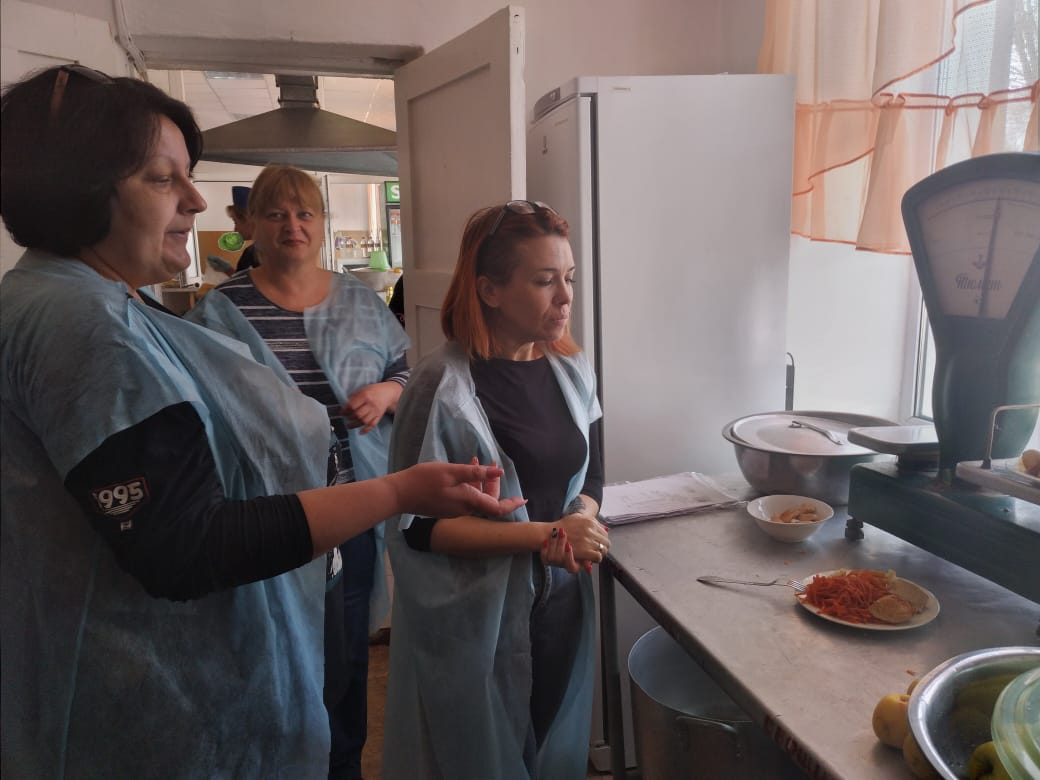 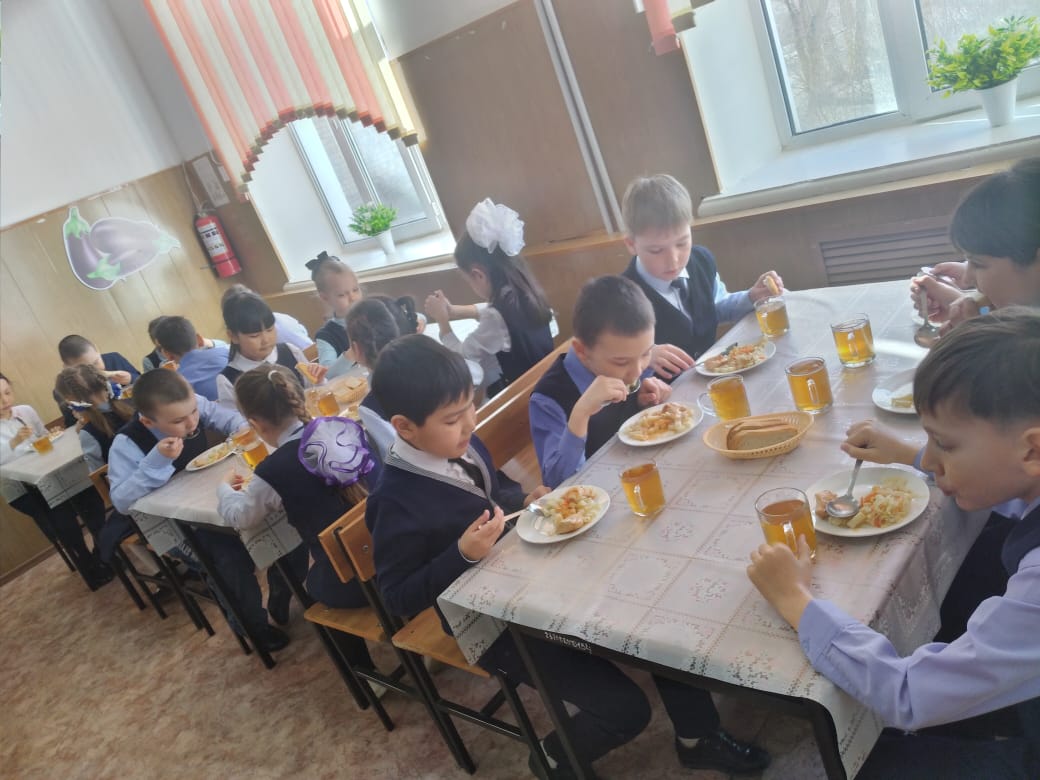 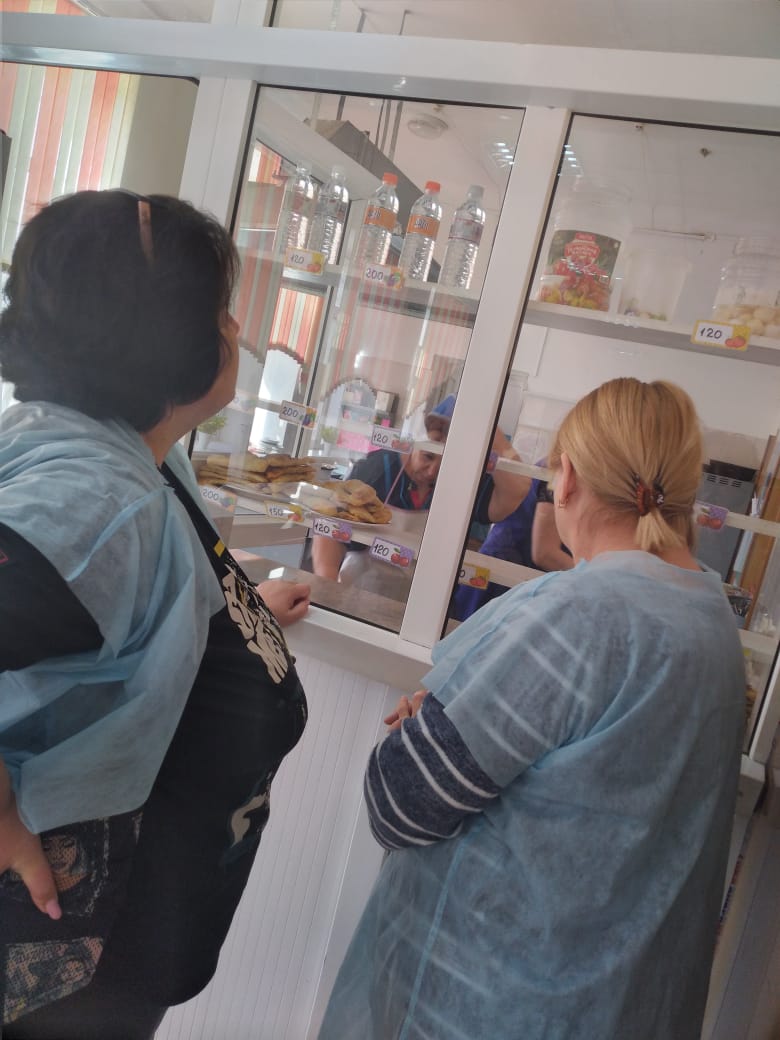 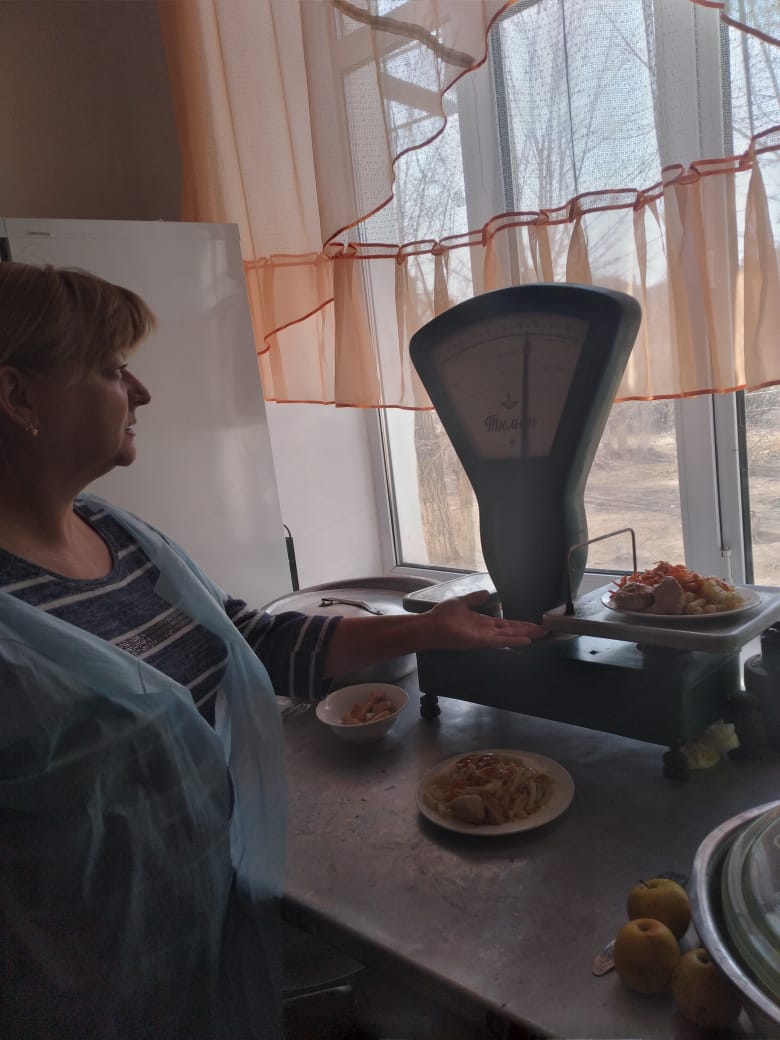 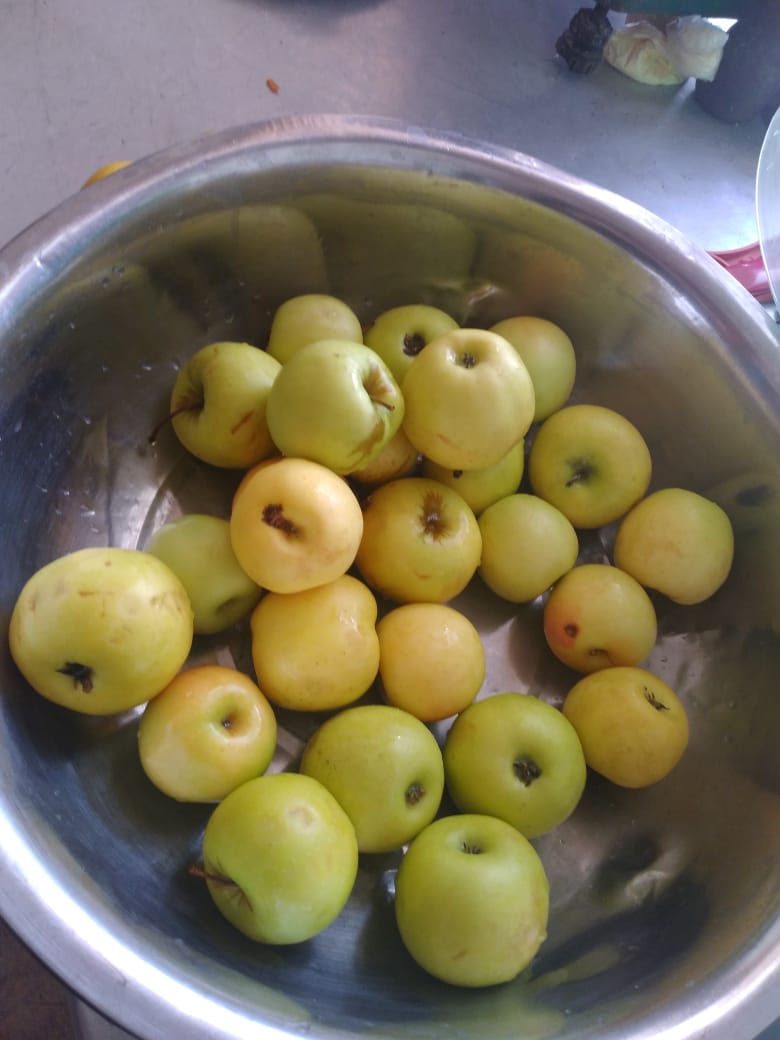 